El horario total de las clasesPágina: 1/2El horario total de las clasesPágina: 2/2El horario total de los profesoresPágina: 1/3El horario total de los profesoresPágina: 2/3El horario total de los profesoresPágina: 3/3Horario generado: 17.3.2022	aSc HorariosORESTE SINDICI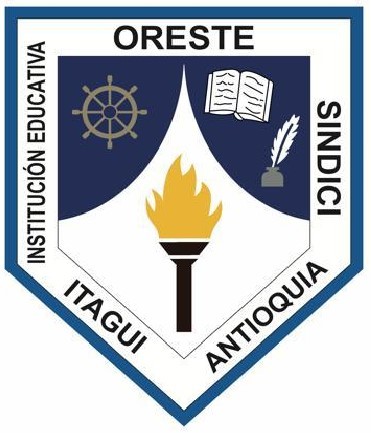 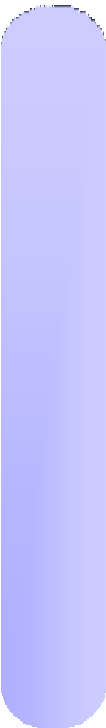 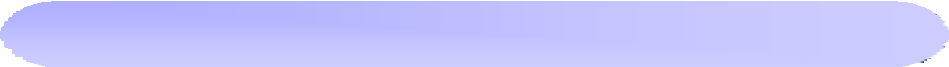 ORESTE SINDICI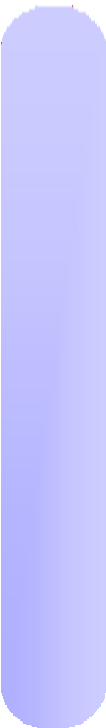 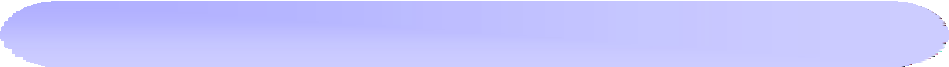 ORESTE SINDICI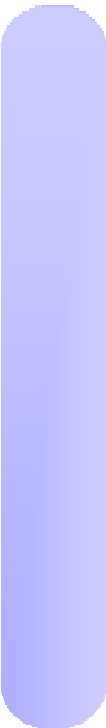 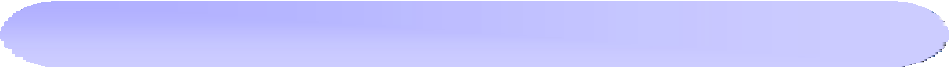 ORESTE SINDICI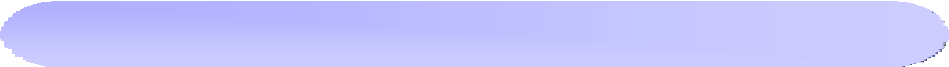 ORESTE SINDICI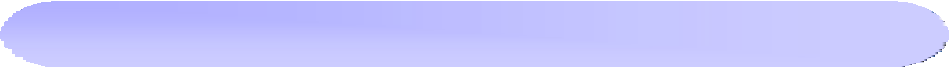 ORESTE SINDICI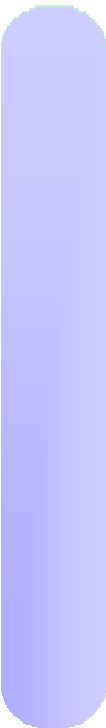 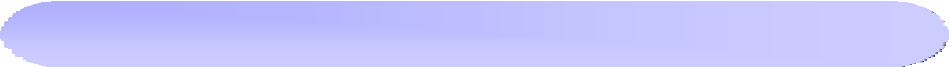 ORESTE SINDICIORESTE SINDICI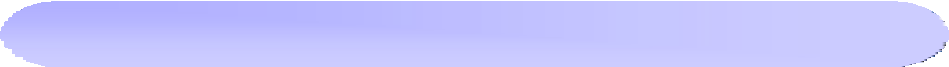 ORESTE SINDICIORESTE SINDICI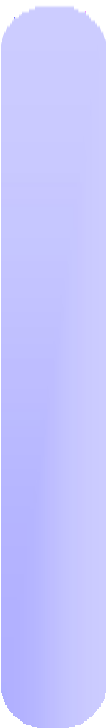 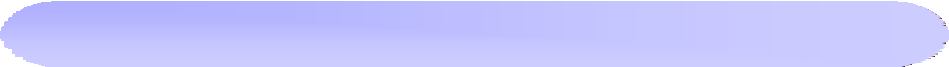 ORESTE SINDICI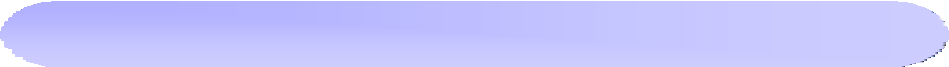 ORESTE SINDICI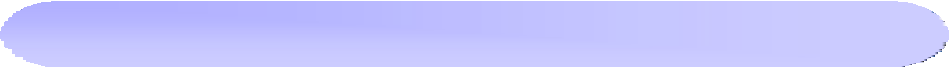 ORESTE SINDICI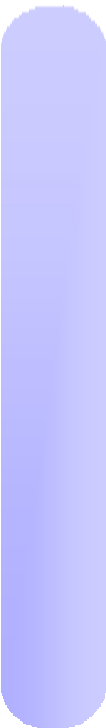 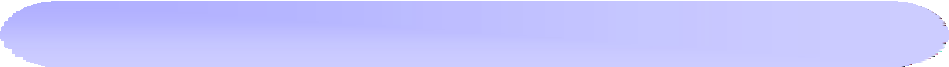 ORESTE SINDICI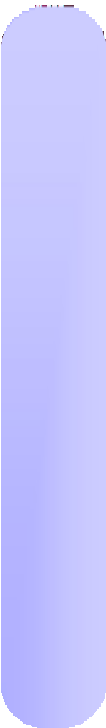 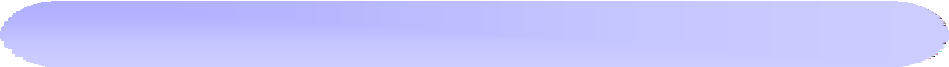 ORESTE SINDICI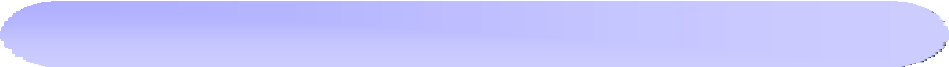 ORESTE SINDICI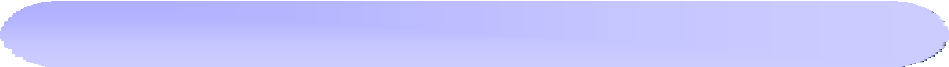 ORESTE SINDICI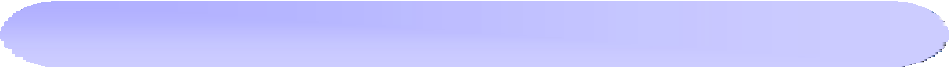 ORESTE SINDICI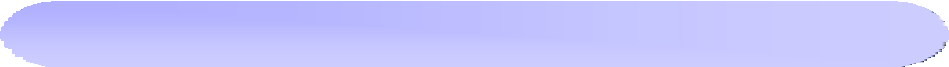 ORESTE SINDICI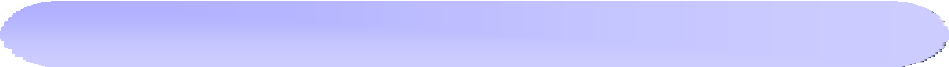 ORESTE SINDICI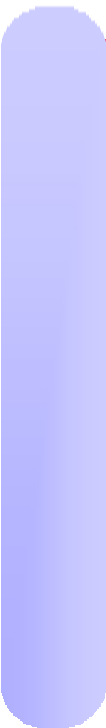 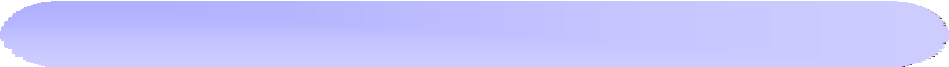 ORESTE SINDICI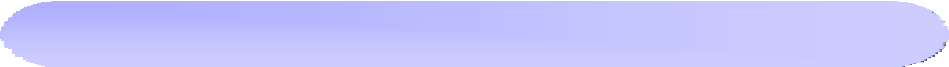 ORESTE SINDICI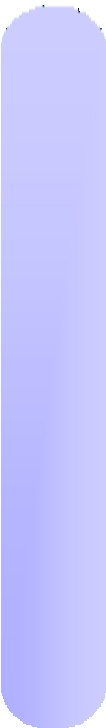 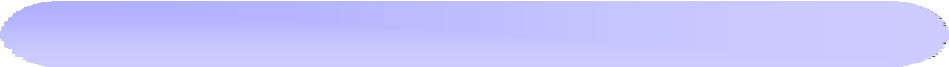 ORESTE SINDICI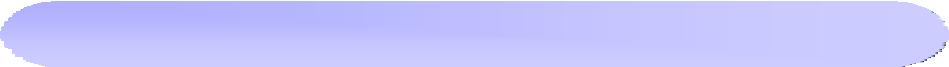 ORESTE SINDICI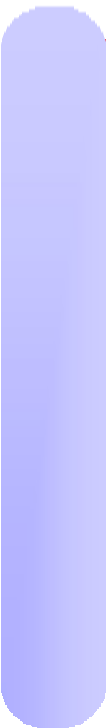 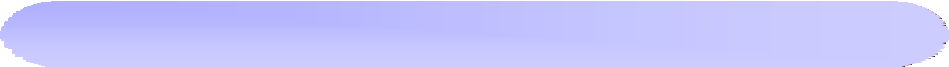 ORESTE SINDICI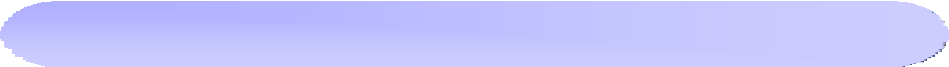 ORESTE SINDICI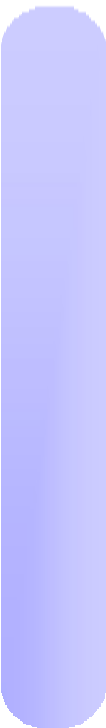 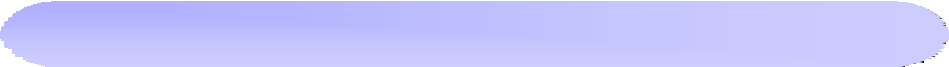 ORESTE SINDICI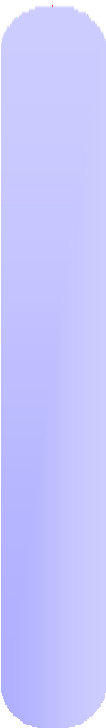 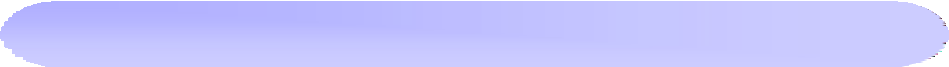 ORESTE SINDICI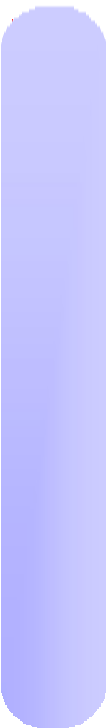 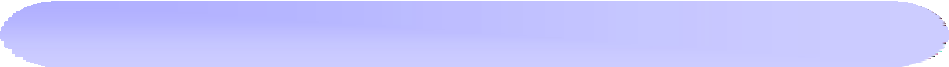 ORESTE SINDICI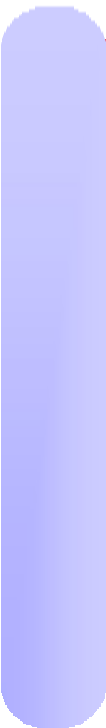 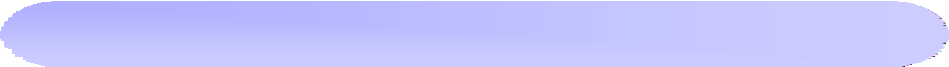 ORESTE SINDICI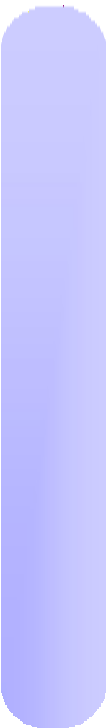 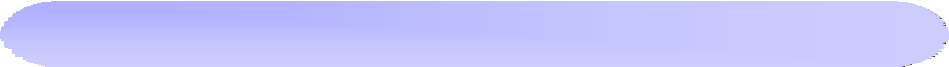 ORESTE SINDICI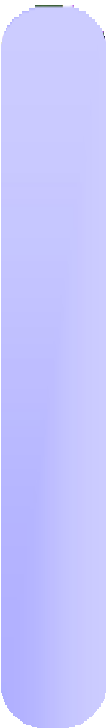 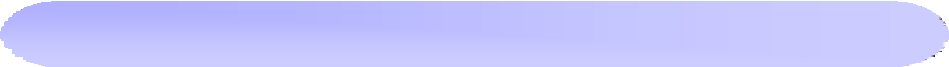 ORESTE SINDICI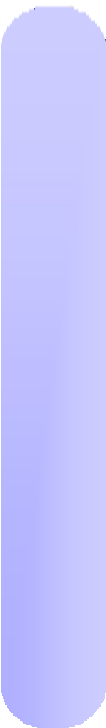 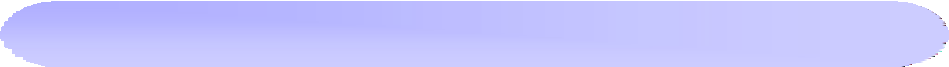 ORESTE SINDICI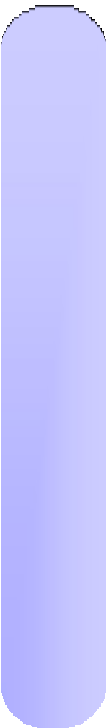 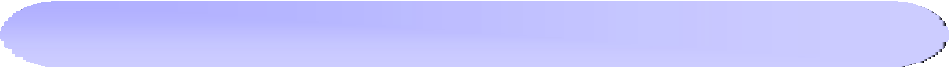 ORESTE SINDICIORESTE SINDICI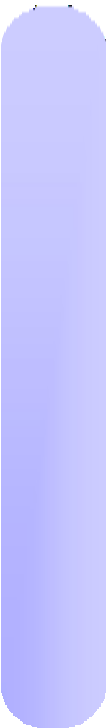 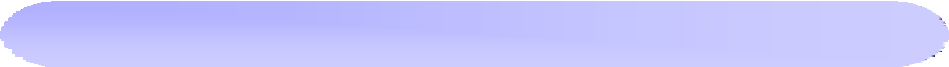 ORESTE SINDICI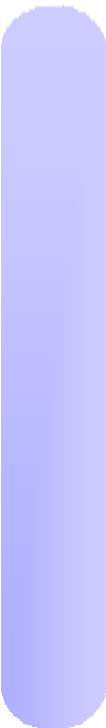 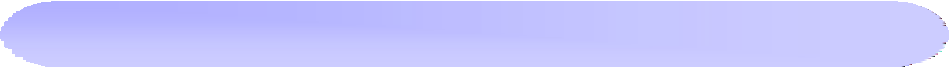 ORESTE SINDICI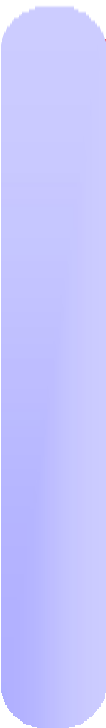 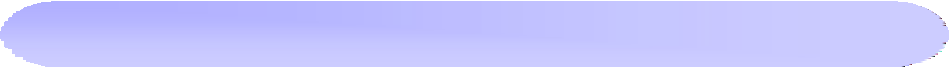 ORESTE SINDICI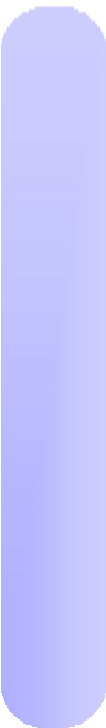 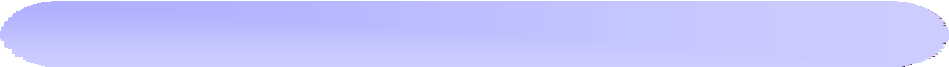 ORESTE SINDICI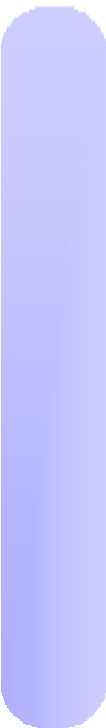 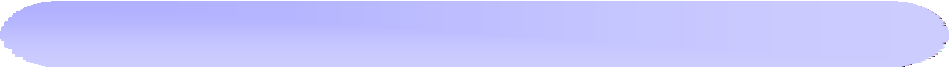 ORESTE SINDICI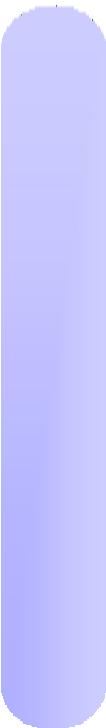 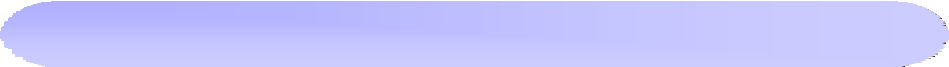 ORESTE SINDICI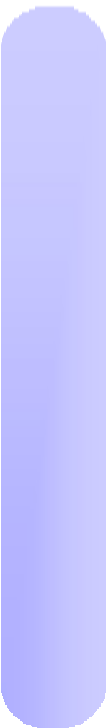 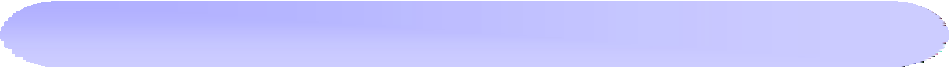 ORESTE SINDICI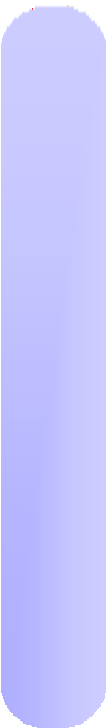 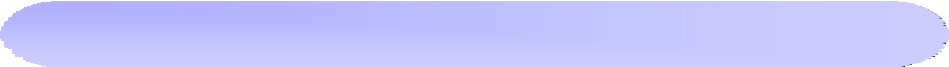 ORESTE SINDICI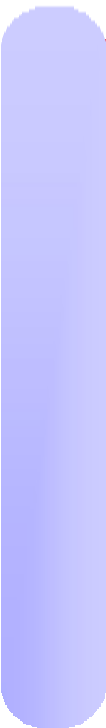 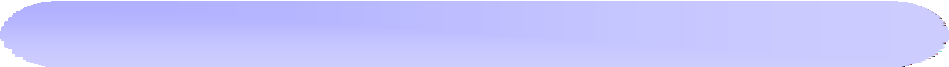 ORESTE SINDICI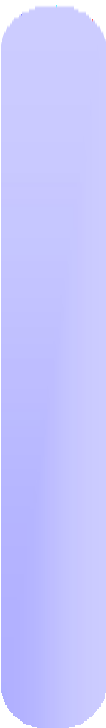 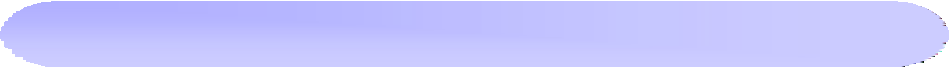 ORESTE SINDICI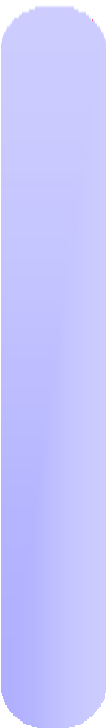 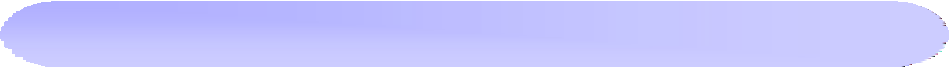 ORESTE SINDICI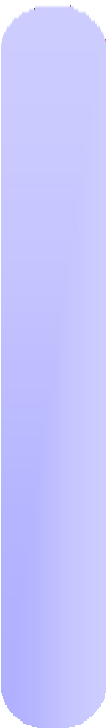 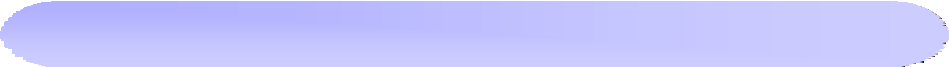 ORESTE SINDICI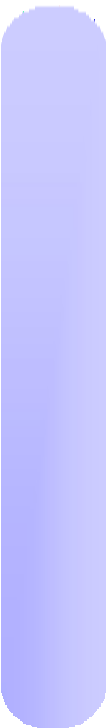 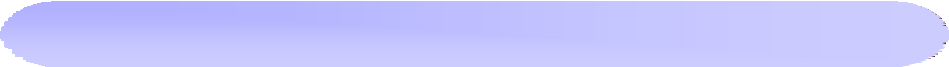 ORESTE SINDICI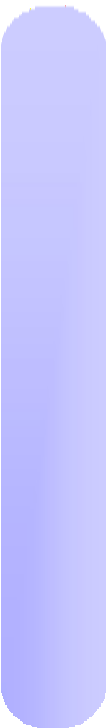 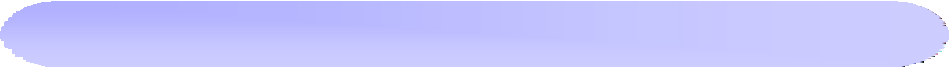 ORESTE SINDICI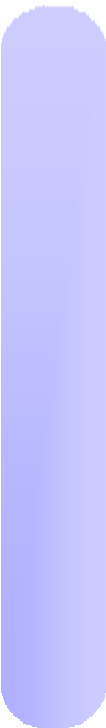 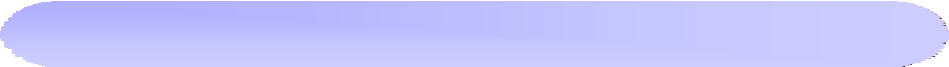 ORESTE SINDICI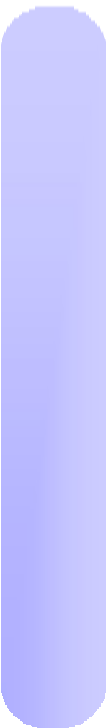 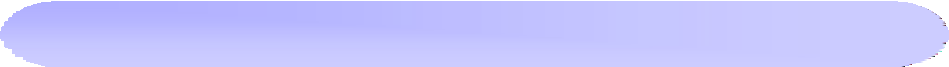 ORESTE SINDICI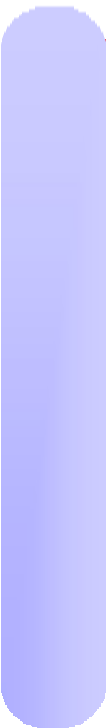 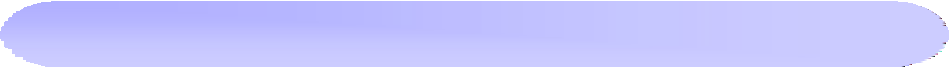 ORESTE SINDICI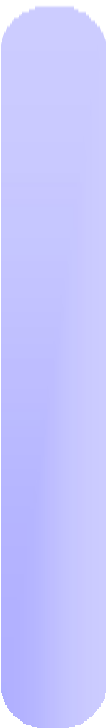 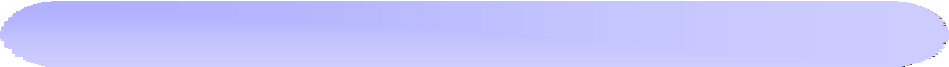 ORESTE SINDICI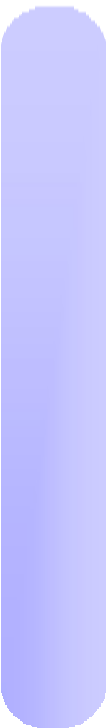 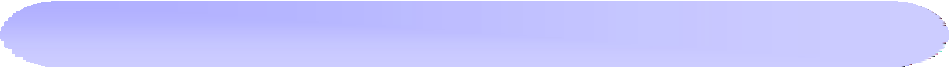 ORESTE SINDICI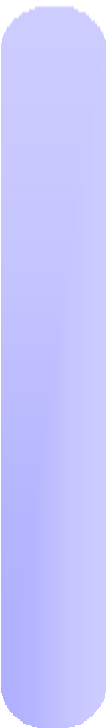 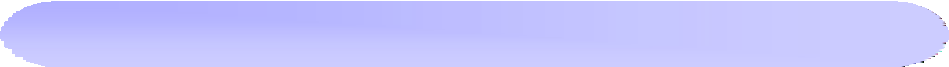 ORESTE SINDICI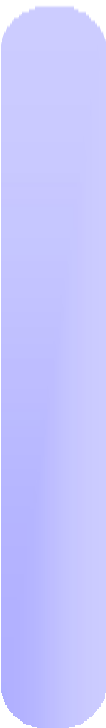 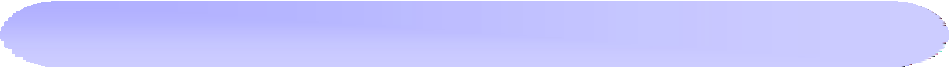 ORESTE SINDICI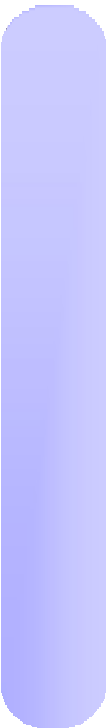 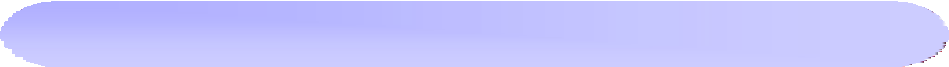 ORESTE SINDICI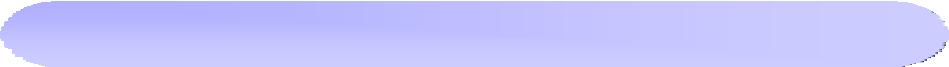 ORESTE SINDICI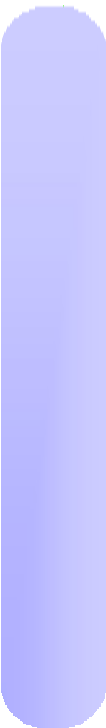 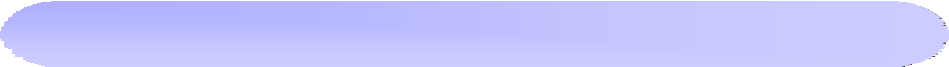 ORESTE SINDICI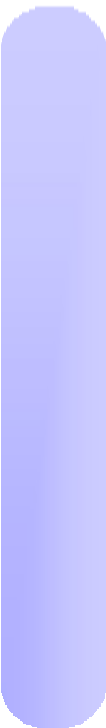 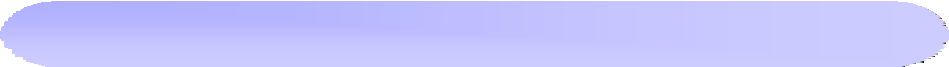 ORESTE SINDICI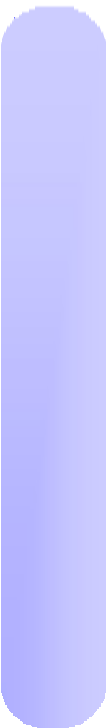 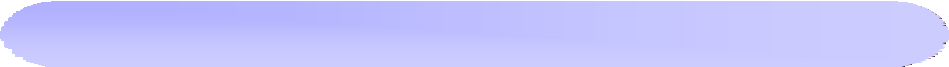 ORESTE SINDICI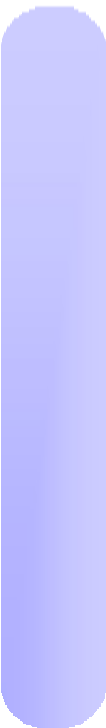 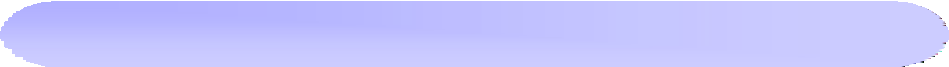 ORESTE SINDICI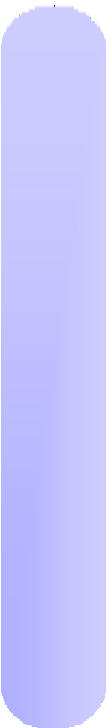 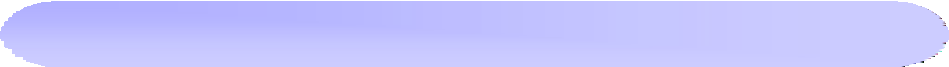 ORESTE SINDICI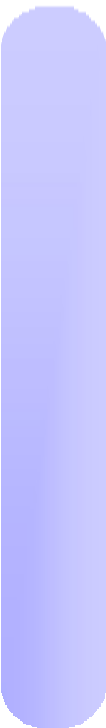 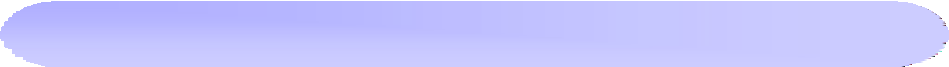 LUNESLUNESLUNESLUNESLUNESLUNESLUNESMARTESMARTESMARTESMARTESMARTESMARTESMARTESMIÉRCOLESMIÉRCOLESMIÉRCOLESMIÉRCOLESMIÉRCOLESMIÉRCOLESMIÉRCOLESJUEVESJUEVESJUEVESJUEVESJUEVESJUEVESJUEVESVIERNESVIERNESVIERNESVIERNESVIERNESVIERNESVIERNES123456712345671234567123456712345676.1LENGLENGINGINGC NATC NATTECNOTECNOLENGMATMATSOCE FISE FISC PAZMATC NATC NATSOCSOCINGINGLENGLENGARTARTETIETIMATMAT6.2TECNOTECNOLENGLENGINGINGC NATC NATSOCSOCLENGMATINGINGE FISE FISMATMATC NATC NATLENGLENGARTARTETIETIMATMATC PAZSOC6.3MATMATINGINGLENGLENGMATSOCE FISE FISC NATC NATARTARTINGINGLENGLENGMATMATTECNOTECNOSOCSOCC NATC NATLENGC PAZETIETI6.4SOCSOCETIETIMATC PAZLENGLENGC NATC NATINGINGLENGLENGARTARTE FISE FISTECNOTECNOINGINGMATMATMATMATC NATC NATSOCLENG7.1C NATC NATINGINGARTARTMATMATLENGLENGSOCSOCINGINGRELC PAZC NATC NATTECNOTECNOLENGLENGMATMATETILENGMATSOCE FISE FIS7.2MATMATTECNOTECNOLENGC PAZLENGLENGSOCSOCINGINGMATMATC NATC NATE FISE FISINGINGSOCMATLENGLENGC NATC NATRELARTARTETI7.3RELLENGSOCMATTECNOTECNOC NATC NATINGINGARTARTLENGLENGC PAZETIMATMATSOCSOCC NATC NATINGINGE FISE FISLENGLENGMATMAT8.1C NATC NATSOCSOCLENGLENGC PAZETIETIMATE FISE FISC NATC NATARTARTINGINGMATMATTECNOTECNOLENGLENGSOCMATMATINGINGLENG8.2INGINGARTARTETIRELLENGLENGC NATC NATMATMATMATMATC PAZSOCSOCLENGC NATC NATINGINGE FISE FISMATSOCLENGLENGTECNOTECNO8.3E FISE FISLENGLENGINGINGMATMATTECNOTECNOC NATC NATSOCSOCLENGLENGMATMATLENGETIETIARTARTC PAZINGINGC NATC NATSOCMAT8.4LENGLENGMATMATE FISE FISSOCC NATC NATINGINGETIRELLENGMATMATARTARTINGINGLENGLENGSOCSOCTECNOTECNOC PAZMATC NATC NAT8.5SOCSOCLENGLENGC NATC NATINGINGLENGLENGMATMATC NATC NATMATMATTECNOTECNOE FISE FISETIC PAZRELLENGMATARTARTINGINGSOC9.1MATSOCSOCTECNOTECNOETIC NATC NATRELLENGLENGC PAZINGINGMATMATLENGLENGC NATC NATMATMATE FISE FISLENGSOCINGINGARTART9.2C NATC NATLENGMATTECNOTECNOINGINGSOCSOCMATMATLENGLENGRELC PAZC NATC NATINGINGE FISE FISSOCETIMATMATLENGLENGARTARTLUNESLUNESLUNESLUNESLUNESLUNESLUNESMARTESMARTESMARTESMARTESMARTESMARTESMARTESMIÉRCOLESMIÉRCOLESMIÉRCOLESMIÉRCOLESMIÉRCOLESMIÉRCOLESMIÉRCOLESJUEVESJUEVESJUEVESJUEVESJUEVESJUEVESJUEVESVIERNESVIERNESVIERNESVIERNESVIERNESVIERNESVIERNES123456712345671234567123456712345679.3INGINGC NATC NATLENGLENGLENGMATMATETIETISOCTECNOTECNOINGINGARTARTLENGLENGSOCSOCMATMATC PAZE FISE FISMATC NATC NAT9.4LENGE FISE FISSOCINGINGMATETIC NATC NATC PAZRELSOCSOCLENGLENGMATMATARTARTLENGLENGINGINGC NATC NATTECNOTECNOMATMAT9.5LENGC NATC NATETIINGINGSOCSOCARTARTMATMATC PAZC NATC NATMATLENGLENGLENGLENGINGINGTECNOTECNOE FISE FISRELMATMATSOC0.1 MMATFILOFILOQUIQUISOCSOCECNE FISE FISLENGLENGINGFISETIETILENGMATMATCOSCOSQUIARTFISFISCOSCOSCOSC E PINGINGMATMATLENGLENG0.2 MQUILENGLENGMATMATE FISE FISINGINGFISFISC E PETIETIFILOFILOFITFITFITLENGECNSOCSOCMATMATFISLENGLENGARTMATQUIQUIINGFITFIT0.3 MINGINGMATFILOFILOFISFISLENGLENGQUIQUIMATMATC E PLENGLENGETIETIFISE FISE FISECNQUIDANDANARTMATMATINGLENGDANDANDANSOCSOC0.4 ABQUIQUIE FISE FISLENGLENGMATMATINGINGSOCSOCARTC E PFISECNFILOFILOMATMATSOCLENGLENGETIETIINGINGQUIFISFISLENGLENGMATMAT11.1C E PLENGLENGFISFISFILOFILOSOCMATMATINGINGQUIQUIMATMATLENGLENGE FISE FISBETIETIQUIFISSOCSOCARTINGINGLENGLENGMATMATECNO11.2INGINGBMATMATLENGLENGETISOCLENGLENGARTE FISE FISRELQUIQUIFISFISMATMATLENGLENGSOCSOCMATMATECNOQUIC E PINGINGFILOFILOFIS11.3ETIETISOCLENGLENGC E PARTFISFILOFILOMATMATINGINGBMATMATSOCSOCQUIQUIFISFISLENGLENGECNOINGINGLENGLENGMATMATQUIE FISE FIS11.4MATMATINGINGC E PQUIECNOLENGLENGSOCSOCFISMATMATLENGLENGBQUIQUIINGINGMATMATARTETIETIFILOFILOSOCFISFISE FISE FISLENGLENGLUNESLUNESLUNESLUNESLUNESLUNESLUNESMARTESMARTESMARTESMARTESMARTESMARTESMARTESMIÉRCOLESMIÉRCOLESMIÉRCOLESMIÉRCOLESMIÉRCOLESMIÉRCOLESMIÉRCOLESJUEVESJUEVESJUEVESJUEVESJUEVESJUEVESJUEVESVIERNESVIERNESVIERNESVIERNESVIERNESVIERNESVIERNESVIERNES12345671234567123456712345671234567iomar9.49.29.39.39.39.19.19.29.29.49.49.19.19.39.39.49.49.19.29.29.29.2Magaly10.2 MT10.2 MT10.4 AC10.4 AC10.3 MT10.3 MT10.1 MT10.1 MT10.3 MT10.3 MT10.1MT10.2MT10.4 AC10.4 AC10.2 MT10.2 MT10.3MT10.4 AC10.4 AC10.1 MT10.1 MTOlga11.111.111.311.311.211.211.411.411.211.211.411.411.111.111.211.211.311.311.311.311.111.1Henry8.48.48.38.38.18.18.28.29.58.48.38.38.28.38.48.48.18.19.38.28.28.1Evelyn9.57.37.27.27.27.17.17.37.39.59.59.59.57.17.17.27.27.17.37.311.411.4Zoraid6.16.16.26.26.36.36.46.46.16.26.46.46.36.37.17.16.26.26.16.16.36.4aime10.1MT10.3MT10.2 MT10.2 MT10.4 AC10.4 AC10.3 MT10.3 MT10.1 MT10.1 MT10.4 AC10.4 AC10.2 MT10.2 MT10.3 MT10.3 MT10.2MT10.1 MT10.1 MT10.4 AC10.4 ACNeidy9.19.29.49.39.39.29.211.111.19.19.19.49.49.19.19.39.39.29.29.39.49.4nderso11.411.411.211.211.111.111.311.311.411.411.311.311.211.211.411.411.211.211.311.311.111.1Isabel7.38.48.48.38.38.18.28.28.28.28.48.48.38.38.18.18.28.18.18.48.3Hugo7.27.27.37.17.18.58.57.27.28.58.57.37.39.49.47.27.17.18.57.17.37.3Durby6.36.36.46.36.16.16.26.16.26.26.36.36.46.46.46.46.26.26.16.1Diego9.39.39.49.49.29.26.46.49.19.19.39.39.29.26.46.49.49.49.59.59.19.1Mivia10.3 MT10.3 MT11.411.49.59.510.2 MT10.2 MT10.4 AC10.4 AC10.1MT11.411.49.59.510.4 AC10.4 AC10.3MT10.1 MT10.1 MT10.2MTLUNESLUNESLUNESLUNESLUNESLUNESLUNESMARTESMARTESMARTESMARTESMARTESMARTESMARTESMIÉRCOLESMIÉRCOLESMIÉRCOLESMIÉRCOLESMIÉRCOLESMIÉRCOLESMIÉRCOLESJUEVESJUEVESJUEVESJUEVESJUEVESJUEVESJUEVESVIERNESVIERNESVIERNESVIERNESVIERNESVIERNESVIERNES12345671234567123456712345671234567Juan C8.28.26.36.38.38.38.48.48.48.46.36.38.18.18.48.48.28.28.38.38.18.1antiag11.211.26.16.16.26.211.111.111.311.36.26.211.111.16.16.111.311.311.111.111.211.2avinso7.17.18.58.57.37.37.27.27.17.17.27.27.27.27.37.38.58.5Giovan7.27.27.37.310.1MT8.38.310.4AC8.58.510.2MT10.3MT8.18.19.59.58.48.48.28.2Paola6.26.29.19.16.16.16.36.36.46.48.48.46.46.46.36.36.26.26.16.1Diana6.46.48.28.28.18.110.2 MT10.2 MT10.1 MT10.1 MT10.3 MT10.3 MT8.38.310.4 AC10.4 AC6.26.26.16.16.36.3Jhon11.311.39.59.111.29.49.19.39.39.411.29.27.311.111.18.511.411.49.27.19.57.2Henry10.2MT11.210.1 MT10.1 MT11.410.3 MT10.3 MT11.111.111.211.211.411.411.311.310.1MT10.3MT11.111.210.2 MT10.2 MT11.3Luisa10.4 AC10.4 AC10.3 MT10.3 MT10.2 MT10.2 MT9.59.510.1MT11.310.4AC11.49.510.3MT10.1 MT10.1 MT10.2MT10.4AC10.4 AC10.4 AC9.59.5Ines8.18.16.16.16.26.26.46.46.36.38.18.16.16.16.26.26.36.36.46.49.19.1Paula7.17.18.58.57.37.38.28.27.37.38.58.57.27.27.17.18.28.27.37.37.27.2Luis10.4AC9.59.511.111.111.38.48.411.49.59.511.211.211.111.311.311.111.411.48.48.411.2Andres9.29.29.39.39.19.19.49.48.38.39.29.29.19.18.38.39.49.48.38.39.39.3Jhon F8.28.27.17.111.39.59.511.210.4AC8.18.19.39.310.1MT11.410.3MT11.110.2MT8.58.57.27.2LUNESLUNESLUNESLUNESLUNESLUNESLUNESMARTESMARTESMARTESMARTESMARTESMARTESMARTESMIÉRCOLESMIÉRCOLESMIÉRCOLESMIÉRCOLESMIÉRCOLESMIÉRCOLESMIÉRCOLESJUEVESJUEVESJUEVESJUEVESJUEVESJUEVESJUEVESVIERNESVIERNESVIERNESVIERNESVIERNESVIERNESVIERNES12345671234567123456712345671234567Paula9.49.410.4 AC10.4 AC10.2 MT10.2 MT10.1 MT10.1 MT11.211.210.3 MT10.3 MT9.29.29.19.19.39.311.411.411.311.3Gabrie8.38.38.48.46.36.38.18.16.16.16.26.26.46.48.58.58.28.27.37.37.17.1exand10.2 MT10.2 MT10.2MT10.3 MT10.3 MT10.3MT10.3 MT10.3 MT10.2 MT10.2 MTPaula10.1 MT10.1 MT10.1 MT10.1 MT10.1 MTMario8.58.59.29.211.49.59.58.58.59.39.39.39.39.311.38.511.29.49.49.511.1Jesus6.46.48.18.16.48.16.36.26.26.18.28.28.26.16.16.36.38.18.26.36.46.2Miguel8.58.57.37.28.47.27.27.17.18.38.37.37.17.37.37.28.58.48.47.18.38.5Alexis11.111.311.411.311.111.211.411.410.4 AC10.4 AC10.4AC11.311.310.4AC11.211.211.111.111.411.2William10.1 MT10.1 MT10.3 MT10.3 MT11.111.111.311.310.2MT10.3MT10.2 MT10.2 MT7.110.4 AC10.4 AC8.511.411.410.1MT7.211.211.2rcang9.19.19.410.1 MT10.1 MT9.29.29.49.19.49.46.19.210.2 MT10.2 MT9.28.39.18.46.210.3 MT10.3 MT112:40 - 13:15213:15 - 13:45313:45 - 14:15414:15 - 14:45514:45 - 15:15605:15 - 06:00712:30 - 13:25LunLENGZoraidaLENGZoraidaINGSantiagoINGSantiagoC NATInesC NATInesMarTECNOPaolaTECNOPaolaLENGZoraidaMATDurbyMATDurbySOCJesusMieE FISGabrielE FISGabrielC PAZArcangelMATDurbyC NATInesC NATInesJueSOCJesusSOCJesusINGSantiagoINGSantiagoLENGZoraidaLENGZoraidaVieARTPaolaARTPaolaETIDianaETIDianaMATDurbyMATDurby112:40 - 13:15213:15 - 13:45313:45 - 14:15414:15 - 14:45514:45 - 15:15605:15 - 06:00712:30 - 13:25LunTECNOPaolaTECNOPaolaLENGZoraidaLENGZoraidaINGSantiagoINGSantiagoMarC NATInesC NATInesSOCJesusSOCJesusLENGZoraidaMATDurbyMieINGSantiagoINGSantiagoE FISGabrielE FISGabrielMATDurbyMATDurbyJueC NATInesC NATInesLENGZoraidaLENGZoraidaARTPaolaARTPaolaVieETIDianaETIDianaMATDurbyMATDurbyC PAZArcangelSOCJesus112:40 - 13:15213:15 - 13:45313:45 - 14:15414:15 - 14:45514:45 - 15:15605:15 - 06:00712:30 - 13:25LunMATDurbyMATDurbyINGJuan CINGJuan CLENGZoraidaLENGZoraidaMarMATDurbySOCJesusE FISGabrielE FISGabrielC NATInesC NATInesMieARTPaolaARTPaolaINGJuan CINGJuan CLENGZoraidaLENGZoraidaJueMATDurbyMATDurbyTECNOPaolaTECNOPaolaSOCJesusSOCJesusVieC NATInesC NATInesLENGZoraidaC PAZJesusETIDianaETIDiana112:40 - 13:15213:15 - 13:45313:45 - 14:15414:15 - 14:45514:45 - 15:15605:15 - 06:00712:30 - 13:25LunSOCJesusSOCJesusETIDianaETIDianaMATDurbyC PAZJesusMarLENGZoraidaLENGZoraidaC NATInesC NATInesINGDiegoINGDiegoMieLENGZoraidaLENGZoraidaARTPaolaARTPaolaE FISGabrielE FISGabrielJueTECNOPaolaTECNOPaolaINGDiegoINGDiegoMATDurbyMATDurbyVieMATDurbyMATDurbyC NATInesC NATInesSOCJesusLENGZoraida112:40 - 13:15213:15 - 13:45313:45 - 14:15414:15 - 14:45514:45 - 15:15605:15 - 06:00712:30 - 13:25LunC NATPaulaC NATPaulaINGDavinsonINGDavinsonARTJhon FARTJhon FMarMATHugoMATHugoLENGEvelynLENGEvelynSOCMiguelSOCMiguelMieINGDavinsonINGDavinsonRELWilliamC PAZMiguelC NATPaulaC NATPaulaJueTECNOZoraidaTECNOZoraidaLENGEvelynLENGEvelynMATHugoMATHugoVieETIJhonLENGEvelynMATHugoSOCMiguelE FISGabrielE FISGabriel112:40 - 13:15213:15 - 13:45313:45 - 14:15414:15 - 14:45514:45 - 15:15605:15 - 06:00712:30 - 13:25LunMATHugoMATHugoTECNOGiovaniTECNOGiovaniLENGEvelynC PAZMiguelMarLENGEvelynLENGEvelynSOCMiguelSOCMiguelINGDavinsonINGDavinsonMieMATHugoMATHugoC NATPaulaC NATPaulaE FISDavinsonE FISDavinsonJueINGDavinsonINGDavinsonSOCMiguelMATHugoLENGEvelynLENGEvelynVieC NATPaulaC NATPaulaRELWilliamARTJhon FARTJhon FETIJhon112:40 - 13:15213:15 - 13:45313:45 - 14:15414:15 - 14:45514:45 - 15:15605:15 - 06:00712:30 - 13:25LunRELIsabelLENGEvelynSOCMiguelMATHugoTECNOGiovaniTECNOGiovaniMarC NATPaulaC NATPaulaINGDavinsonINGDavinsonARTPaulaARTPaulaMieLENGEvelynLENGEvelynC PAZMiguelETIJhonMATHugoMATHugoJueSOCMiguelSOCMiguelC NATPaulaC NATPaulaINGDavinsonINGDavinsonVieE FISGabrielE FISGabrielLENGEvelynLENGEvelynMATHugoMATHugo112:40 - 13:15213:15 - 13:45313:45 - 14:15414:15 - 14:45514:45 - 15:15605:15 - 06:00712:30 - 13:25LunC NATInesC NATInesSOCJesusSOCJesusLENGHenryLENGHenryMarC PAZJesusETIDianaETIDianaMATIsabelE FISGabrielE FISGabrielMieC NATInesC NATInesARTJhon FARTJhon FINGJuan CINGJuan CJueMATIsabelMATIsabelTECNOGiovaniTECNOGiovaniLENGHenryLENGHenryVieSOCJesusMATIsabelMATIsabelINGJuan CINGJuan CLENGHenry112:40 - 13:15213:15 - 13:45313:45 - 14:15414:15 - 14:45514:45 - 15:15605:15 - 06:00712:30 - 13:25LunINGJuan CINGJuan CARTJhon FARTJhon FETIDianaRELDianaMarLENGHenryLENGHenryC NATPaulaC NATPaulaMATIsabelMATIsabelMieMATIsabelMATIsabelC PAZJesusSOCJesusSOCJesusLENGHenryJueC NATPaulaC NATPaulaINGJuan CINGJuan CE FISGabrielE FISGabrielVieMATIsabelSOCJesusLENGHenryLENGHenryTECNOGiovaniTECNOGiovani112:40 - 13:15213:15 - 13:45313:45 - 14:15414:15 - 14:45514:45 - 15:15605:15 - 06:00712:30 - 13:25LunE FISGabrielE FISGabrielLENGHenryLENGHenryINGJuan CINGJuan CMarMATIsabelMATIsabelTECNOGiovaniTECNOGiovaniC NATAndresC NATAndresMieSOCMiguelSOCMiguelLENGHenryLENGHenryMATIsabelMATIsabelJueLENGHenryETIDianaETIDianaARTAndresARTAndresC PAZArcangelVieINGJuan CINGJuan CC NATAndresC NATAndresSOCMiguelMATIsabel112:40 - 13:15213:15 - 13:45313:45 - 14:15414:15 - 14:45514:45 - 15:15605:15 - 06:00712:30 - 13:25LunLENGHenryLENGHenryMATIsabelMATIsabelE FISGabrielE FISGabrielMarSOCMiguelC NATLuisC NATLuisINGJuan CINGJuan CETIJuan CMieRELJuan CLENGHenryMATIsabelMATIsabelARTPaolaARTPaolaJueINGJuan CINGJuan CLENGHenryLENGHenrySOCMiguelSOCMiguelVieTECNOGiovaniTECNOGiovaniC PAZArcangelMATIsabelC NATLuisC NATLuis112:40 - 13:15213:15 - 13:45313:45 - 14:15414:15 - 14:45514:45 - 15:15605:15 - 06:00712:30 - 13:25LunSOCMiguelSOCMiguelLENGMarioLENGMarioC NATPaulaC NATPaulaMarINGDavinsonINGDavinsonLENGMarioLENGMarioMATHugoMATHugoMieC NATPaulaC NATPaulaMATHugoMATHugoTECNOGiovaniTECNOGiovaniJueE FISGabrielE FISGabrielETIJhonC PAZMiguelRELWilliamLENGMarioVieMATHugoARTJhon FARTJhon FINGDavinsonINGDavinsonSOCMiguel112:40 - 13:15213:15 - 13:45313:45 - 14:15414:15 - 14:45514:45 - 15:15605:15 - 06:00712:30 - 13:25LunMATNeidySOCArcangelSOCArcangelTECNOPaolaTECNOPaolaETIJhonMarC NATAndresC NATAndresRELJhonLENGXiomaraLENGXiomaraC PAZArcangelMieINGDiegoINGDiegoMATNeidyMATNeidyLENGXiomaraLENGXiomaraJueC NATAndresC NATAndresMATNeidyMATNeidyE FISPaulaE FISPaulaVieLENGXiomaraSOCArcangelINGDiegoINGDiegoARTInesARTInes112:40 - 13:15213:15 - 13:45313:45 - 14:15414:15 - 14:45514:45 - 15:15605:15 - 06:00712:30 - 13:25LunC NATAndresC NATAndresLENGXiomaraMATNeidyTECNOMarioTECNOMarioMarINGDiegoINGDiegoSOCArcangelSOCArcangelMATNeidyMATNeidyMieLENGXiomaraLENGXiomaraRELJhonC PAZArcangelC NATAndresC NATAndresJueINGDiegoINGDiegoE FISPaulaE FISPaulaSOCArcangelETIJhonVieMATNeidyMATNeidyLENGXiomaraLENGXiomaraARTXiomaraARTXiomara112:40 - 13:15213:15 - 13:45313:45 - 14:15414:15 - 14:45514:45 - 15:15605:15 - 06:00712:30 - 13:25LunINGDiegoINGDiegoC NATAndresC NATAndresLENGXiomaraLENGXiomaraMarLENGXiomaraMATNeidyMATNeidyETIJhonETIJhonSOCMarioMieTECNOMarioTECNOMarioINGDiegoINGDiegoARTJhon FARTJhon FJueLENGXiomaraLENGXiomaraSOCMarioSOCMarioMATNeidyMATNeidyVieC PAZHenryE FISPaulaE FISPaulaMATNeidyC NATAndresC NATAndres112:40 - 13:15213:15 - 13:45313:45 - 14:15414:15 - 14:45514:45 - 15:15605:15 - 06:00712:30 - 13:25LunLENGXiomaraE FISPaulaE FISPaulaSOCArcangelINGDiegoINGDiegoMarMATNeidyETIJhonC NATAndresC NATAndresC PAZArcangelRELJhonMieSOCArcangelSOCArcangelLENGXiomaraLENGXiomaraMATNeidyMATNeidyJueARTHugoARTHugoLENGXiomaraLENGXiomaraINGDiegoINGDiegoVieC NATAndresC NATAndresTECNOMarioTECNOMarioMATNeidyMATNeidy112:40 - 13:15213:15 - 13:45313:45 - 14:15414:15 - 14:45514:45 - 15:15605:15 - 06:00712:30 - 13:25LunLENGEvelynC NATLuisC NATLuisETIJhonINGMiviaINGMiviaMarSOCMarioSOCMarioARTJhon FARTJhon FMATLuisaMATLuisaMieC PAZHenryC NATLuisC NATLuisMATLuisaLENGEvelynLENGEvelynJueLENGEvelynLENGEvelynINGMiviaINGMiviaTECNOGiovaniTECNOGiovaniVieE FISDiegoE FISDiegoRELJhonMATLuisaMATLuisaSOCMario112:40 - 13:15213:15 - 13:45313:45 - 14:15414:15 - 14:45514:45 - 15:15605:15 - 06:00712:30 - 13:25LunMATJaime GFILOWilliamFILOWilliamQUIHenryQUIHenrySOCArcangelSOCArcangelMarTECNOGiovaniE FISPaulaE FISPaulaLENGMagalyLENGMagalyINGMiviaFISLuisaMieETIDianaETIDianaLENGMagalyMATJaime GMATJaime GCOSPaulaCOSPaulaJueQUIHenryARTJhon FFISLuisaFISLuisaCOSPaulaCOSPaulaCOSPaulaVieC E PWilliamINGMiviaINGMiviaMATJaime GMATJaime GLENGMagalyLENGMagaly112:40 - 13:15213:15 - 13:45313:45 - 14:15414:15 - 14:45514:45 - 15:15605:15 - 06:00712:30 - 13:25LunQUIHenryLENGMagalyLENGMagalyMATJaime GMATJaime GE FISPaulaE FISPaulaMarINGMiviaINGMiviaFISLuisaFISLuisaC E PWilliamETIDianaETIDianaMieFILOWilliamFILOWilliamFITAlexanderFITAlexanderFITAlexanderLENGMagalyTECNOGiovaniJueSOCArcangelSOCArcangelMATJaime GMATJaime GFISLuisaLENGMagalyLENGMagalyVieARTJhon FMATJaime GQUIHenryQUIHenryINGMiviaFITAlexanderFITAlexander112:40 - 13:15213:15 - 13:45313:45 - 14:15414:15 - 14:45514:45 - 15:15605:15 - 06:00712:30 - 13:25LunINGMiviaINGMiviaMATJaime GFILOWilliamFILOWilliamFISLuisaFISLuisaMarLENGMagalyLENGMagalyQUIHenryQUIHenryMATJaime GMATJaime GC E PWilliamMieLENGMagalyLENGMagalyETIDianaETIDianaFISLuisaE FISPaulaE FISPaulaJueTECNOGiovaniQUIHenryDANAlexanderDANAlexanderARTJhon FMATJaime GMATJaime GVieINGMiviaLENGMagalyDANAlexanderDANAlexanderDANAlexanderSOCArcangelSOCArcangel112:40 - 13:15213:15 - 13:45313:45 - 14:15414:15 - 14:45514:45 - 15:15605:15 - 06:00712:30 - 13:25LunBLuisQUILuisaQUILuisaE FISPaulaE FISPaulaLENGMagalyLENGMagalyMarMATJaime GMATJaime GINGMiviaINGMiviaSOCAlexisSOCAlexisARTJhon FMieC E PAlexisFISLuisaTECNOGiovaniFILOWilliamFILOWilliamMATJaime GMATJaime GJueSOCAlexisLENGMagalyLENGMagalyETIDianaETIDianaINGMiviaINGMiviaVieQUILuisaFISLuisaFISLuisaLENGMagalyLENGMagalyMATJaime GMATJaime G112:40 - 13:15213:15 - 13:45313:45 - 14:15414:15 - 14:45514:45 - 15:15605:15 - 06:00712:30 - 13:25LunC E PAlexisLENGOlgaLENGOlgaFISLuisFISLuisFILOWilliamFILOWilliamMarSOCAlexisMATAndersonMATAndersonINGSantiagoINGSantiagoQUIHenryQUIHenryMieMATNeidyMATNeidyLENGOlgaLENGOlgaE FISSantiagoE FISSantiagoBLuisJueETIJhonETIJhonQUIHenryFISLuisSOCAlexisSOCAlexisARTJhon FVieINGSantiagoINGSantiagoLENGOlgaLENGOlgaMATAndersonMATAndersonTECNOMario112:40 - 13:15213:15 - 13:45313:45 - 14:15414:15 - 14:45514:45 - 15:15605:15 - 06:00712:30 - 13:25LunINGSantiagoINGSantiagoBHenryMATAndersonMATAndersonLENGOlgaLENGOlgaMarETIJhonSOCAlexisLENGOlgaLENGOlgaARTJhon FE FISPaulaE FISPaulaMieRELJhonQUIHenryQUIHenryFISLuisFISLuisMATAndersonMATAndersonJueLENGOlgaLENGOlgaSOCAlexisSOCAlexisMATAndersonMATAndersonTECNOMarioVieQUIHenryC E PAlexisINGSantiagoINGSantiagoFILOWilliamFILOWilliamFISLuis112:40 - 13:15213:15 - 13:45313:45 - 14:15414:15 - 14:45514:45 - 15:15605:15 - 06:00712:30 - 13:25LunETIJhonETIJhonSOCAlexisLENGOlgaLENGOlgaC E PAlexisARTJhon FMarFISLuisFILOWilliamFILOWilliamMATAndersonMATAndersonINGSantiagoINGSantiagoMieBLuisaMATAndersonMATAndersonSOCAlexisSOCAlexisQUIHenryQUIHenryJueFISLuisFISLuisLENGOlgaLENGOlgaTECNOMarioINGSantiagoINGSantiagoVieLENGOlgaLENGOlgaMATAndersonMATAndersonQUIHenryE FISPaulaE FISPaula112:40 - 13:15213:15 - 13:45313:45 - 14:15414:15 - 14:45514:45 - 15:15605:15 - 06:00712:30 - 13:25LunMATAndersonMATAndersonINGMiviaINGMiviaC E PAlexisQUIHenryTECNOMarioMarLENGOlgaLENGOlgaSOCAlexisSOCAlexisFISLuisMATAndersonMATAndersonMieLENGOlgaLENGOlgaBLuisaQUIHenryQUIHenryINGMiviaINGMiviaJueMATAndersonMATAndersonARTJhon FETIJhonETIJhonFILOWilliamFILOWilliamVieSOCAlexisFISLuisFISLuisE FISPaulaE FISPaulaLENGEvelynLENGEvelyn112:40 - 13:15213:15 - 13:45313:45 - 14:15414:15 - 14:45514:45 - 15:15605:15 - 06:00712:30 - 13:25LunLENG9.4LENG9.2LENG9.3LENG9.3MarLENG9.3LENG9.1LENG9.1MieLENG9.2LENG9.2LENG9.4LENG9.4LENG9.1LENG9.1JueLENG9.3LENG9.3LENG9.4LENG9.4VieLENG9.1LENG9.2LENG9.2ART9.2ART9.2112:40 - 13:15213:15 - 13:45313:45 - 14:15414:15 - 14:45514:45 - 15:15605:15 - 06:00712:30 - 13:25LunLENG10.2 MTLENG10.2 MTLENG10.4 ACLENG10.4 ACMarLENG10.3 MTLENG10.3 MTLENG10.1 MTLENG10.1 MTMieLENG10.3 MTLENG10.3 MTLENG10.1 MTLENG10.2 MTJueLENG10.4 ACLENG10.4 ACLENG10.2 MTLENG10.2 MTVieLENG10.3 MTLENG10.4 ACLENG10.4 ACLENG10.1 MTLENG10.1 MT112:40 - 13:15213:15 - 13:45313:45 - 14:15414:15 - 14:45514:45 - 15:15605:15 - 06:00712:30 - 13:25LunLENG11.1LENG11.1LENG11.3LENG11.3LENG11.2LENG11.2MarLENG11.4LENG11.4LENG11.2LENG11.2MieLENG11.4LENG11.4LENG11.1LENG11.1JueLENG11.2LENG11.2LENG11.3LENG11.3VieLENG11.3LENG11.3LENG11.1LENG11.1112:40 - 13:15213:15 - 13:45313:45 - 14:15414:15 - 14:45514:45 - 15:15605:15 - 06:00712:30 - 13:25LunLENG8.4LENG8.4LENG8.3LENG8.3LENG8.1LENG8.1MarLENG8.2LENG8.2MieC PAZ9.5LENG8.4LENG8.3LENG8.3LENG8.2JueLENG8.3LENG8.4LENG8.4LENG8.1LENG8.1VieC PAZ9.3LENG8.2LENG8.2LENG8.1112:40 - 13:15213:15 - 13:45313:45 - 14:15414:15 - 14:45514:45 - 15:15605:15 - 06:00712:30 - 13:25LunLENG9.5LENG7.3LENG7.2MarLENG7.2LENG7.2LENG7.1LENG7.1MieLENG7.3LENG7.3LENG9.5LENG9.5JueLENG9.5LENG9.5LENG7.1LENG7.1LENG7.2LENG7.2VieLENG7.1LENG7.3LENG7.3LENG11.4LENG11.4112:40 - 13:15213:15 - 13:45313:45 - 14:15414:15 - 14:45514:45 - 15:15605:15 - 06:00712:30 - 13:25LunLENG6.1LENG6.1LENG6.2LENG6.2LENG6.3LENG6.3MarLENG6.4LENG6.4LENG6.1LENG6.2MieLENG6.4LENG6.4LENG6.3LENG6.3JueTECNO7.1TECNO7.1LENG6.2LENG6.2LENG6.1LENG6.1VieLENG6.3LENG6.4112:40 - 13:15213:15 - 13:45313:45 - 14:15414:15 - 14:45514:45 - 15:15605:15 - 06:00712:30 - 13:25LunMAT10.1 MTMAT10.3 MTMAT10.2 MTMAT10.2 MTMarMAT10.4 ACMAT10.4 ACMAT10.3 MTMAT10.3 MTMieMAT10.1 MTMAT10.1 MTMAT10.4 ACMAT10.4 ACJueMAT10.2 MTMAT10.2 MTMAT10.3 MTMAT10.3 MTVieMAT10.2 MTMAT10.1 MTMAT10.1 MTMAT10.4 ACMAT10.4 AC112:40 - 13:15213:15 - 13:45313:45 - 14:15414:15 - 14:45514:45 - 15:15605:15 - 06:00712:30 - 13:25LunMAT9.1MAT9.2MarMAT9.4MAT9.3MAT9.3MAT9.2MAT9.2MieMAT11.1MAT11.1MAT9.1MAT9.1MAT9.4MAT9.4JueMAT9.1MAT9.1MAT9.3MAT9.3VieMAT9.2MAT9.2MAT9.3MAT9.4MAT9.4112:40 - 13:15213:15 - 13:45313:45 - 14:15414:15 - 14:45514:45 - 15:15605:15 - 06:00712:30 - 13:25LunMAT11.4MAT11.4MAT11.2MAT11.2MarMAT11.1MAT11.1MAT11.3MAT11.3MAT11.4MAT11.4MieMAT11.3MAT11.3MAT11.2MAT11.2JueMAT11.4MAT11.4MAT11.2MAT11.2VieMAT11.3MAT11.3MAT11.1MAT11.1112:40 - 13:15213:15 - 13:45313:45 - 14:15414:15 - 14:45514:45 - 15:15605:15 - 06:00712:30 - 13:25LunREL7.3MAT8.4MAT8.4MarMAT8.3MAT8.3MAT8.1MAT8.2MAT8.2MieMAT8.2MAT8.2MAT8.4MAT8.4MAT8.3MAT8.3JueMAT8.1MAT8.1VieMAT8.2MAT8.1MAT8.1MAT8.4MAT8.3112:40 - 13:15213:15 - 13:45313:45 - 14:15414:15 - 14:45514:45 - 15:15605:15 - 06:00712:30 - 13:25LunMAT7.2MAT7.2MAT7.3MarMAT7.1MAT7.1MAT8.5MAT8.5MieMAT7.2MAT7.2MAT8.5MAT8.5MAT7.3MAT7.3JueART9.4ART9.4MAT7.2MAT7.1MAT7.1VieMAT8.5MAT7.1MAT7.3MAT7.3112:40 - 13:15213:15 - 13:45313:45 - 14:15414:15 - 14:45514:45 - 15:15605:15 - 06:00712:30 - 13:25LunMAT6.3MAT6.3MAT6.4MarMAT6.3MAT6.1MAT6.1MAT6.2MieMAT6.1MAT6.2MAT6.2JueMAT6.3MAT6.3MAT6.4MAT6.4VieMAT6.4MAT6.4MAT6.2MAT6.2MAT6.1MAT6.1112:40 - 13:15213:15 - 13:45313:45 - 14:15414:15 - 14:45514:45 - 15:15605:15 - 06:00712:30 - 13:25LunING9.3ING9.3ING9.4ING9.4MarING9.2ING9.2ING6.4ING6.4MieING9.1ING9.1ING9.3ING9.3JueING9.2ING9.2ING6.4ING6.4ING9.4ING9.4VieE FIS9.5E FIS9.5ING9.1ING9.1112:40 - 13:15213:15 - 13:45313:45 - 14:15414:15 - 14:45514:45 - 15:15605:15 - 06:00712:30 - 13:25LunING10.3 MTING10.3 MTING11.4ING11.4ING9.5ING9.5MarING10.2 MTING10.2 MTING10.4 ACING10.4 ACING10.1 MTMieING11.4ING11.4JueING9.5ING9.5ING10.4 ACING10.4 ACVieING10.3 MTING10.1 MTING10.1 MTING10.2 MT112:40 - 13:15213:15 - 13:45313:45 - 14:15414:15 - 14:45514:45 - 15:15605:15 - 06:00712:30 - 13:25LunING8.2ING8.2ING6.3ING6.3ING8.3ING8.3MarING8.4ING8.4ETI8.4MieREL8.4ING6.3ING6.3ING8.1ING8.1JueING8.4ING8.4ING8.2ING8.2VieING8.3ING8.3ING8.1ING8.1112:40 - 13:15213:15 - 13:45313:45 - 14:15414:15 - 14:45514:45 - 15:15605:15 - 06:00712:30 - 13:25LunING11.2ING11.2ING6.1ING6.1ING6.2ING6.2MarING11.1ING11.1ING11.3ING11.3MieING6.2ING6.2E FIS11.1E FIS11.1JueING6.1ING6.1ING11.3ING11.3VieING11.1ING11.1ING11.2ING11.2112:40 - 13:15213:15 - 13:45313:45 - 14:15414:15 - 14:45514:45 - 15:15605:15 - 06:00712:30 - 13:25LunING7.1ING7.1MarING8.5ING8.5ING7.3ING7.3ING7.2ING7.2MieING7.1ING7.1E FIS7.2E FIS7.2JueING7.2ING7.2ING7.3ING7.3VieING8.5ING8.5112:40 - 13:15213:15 - 13:45313:45 - 14:15414:15 - 14:45514:45 - 15:15605:15 - 06:00712:30 - 13:25LunTECNO7.2TECNO7.2TECNO7.3TECNO7.3MarTECNO10.1 MTTECNO8.3TECNO8.3MieTECNO10.4 ACTECNO8.5TECNO8.5TECNO10.2 MTJueTECNO10.3 MTTECNO8.1TECNO8.1TECNO9.5TECNO9.5VieTECNO8.4TECNO8.4TECNO8.2TECNO8.2112:40 - 13:15213:15 - 13:45313:45 - 14:15414:15 - 14:45514:45 - 15:15605:15 - 06:00712:30 - 13:25LunTECNO6.2TECNO6.2TECNO9.1TECNO9.1MarTECNO6.1TECNO6.1MieART6.3ART6.3ART6.4ART6.4ART8.4ART8.4JueTECNO6.4TECNO6.4TECNO6.3TECNO6.3ART6.2ART6.2VieART6.1ART6.1112:40 - 13:15213:15 - 13:45313:45 - 14:15414:15 - 14:45514:45 - 15:15605:15 - 06:00712:30 - 13:25LunETI6.4ETI6.4ETI8.2REL8.2MarETI8.1ETI8.1ETI10.2 MTETI10.2 MTMieETI10.1 MTETI10.1 MTETI10.3 MTETI10.3 MTJueETI8.3ETI8.3ETI10.4 ACETI10.4 ACVieETI6.2ETI6.2ETI6.1ETI6.1ETI6.3ETI6.3112:40 - 13:15213:15 - 13:45313:45 - 14:15414:15 - 14:45514:45 - 15:15605:15 - 06:00712:30 - 13:25LunETI11.3ETI11.3ETI9.5ETI9.1MarETI11.2ETI9.4REL9.1ETI9.3ETI9.3REL9.4MieREL11.2REL9.2ETI7.3JueETI11.1ETI11.1ETI8.5ETI11.4ETI11.4ETI9.2VieETI7.1REL9.5ETI7.2112:40 - 13:15213:15 - 13:45313:45 - 14:15414:15 - 14:45514:45 - 15:15605:15 - 06:00712:30 - 13:25LunQUI10.2 MTB11.2QUI10.1 MTQUI10.1 MTQUI11.4MarQUI10.3 MTQUI10.3 MTQUI11.1QUI11.1MieQUI11.2QUI11.2QUI11.4QUI11.4QUI11.3QUI11.3JueQUI10.1 MTQUI10.3 MTQUI11.1VieQUI11.2QUI10.2 MTQUI10.2 MTQUI11.3112:40 - 13:15213:15 - 13:45313:45 - 14:15414:15 - 14:45514:45 - 15:15605:15 - 06:00712:30 - 13:25LunQUI10.4 ACQUI10.4 ACFIS10.3 MTFIS10.3 MTMarFIS10.2 MTFIS10.2 MTMAT9.5MAT9.5FIS10.1 MTMieB11.3FIS10.4 ACB11.4MAT9.5FIS10.3 MTJueFIS10.1 MTFIS10.1 MTFIS10.2 MTVieQUI10.4 ACFIS10.4 ACFIS10.4 ACMAT9.5MAT9.5112:40 - 13:15213:15 - 13:45313:45 - 14:15414:15 - 14:45514:45 - 15:15605:15 - 06:00712:30 - 13:25LunC NAT8.1C NAT8.1C NAT6.1C NAT6.1MarC NAT6.2C NAT6.2C NAT6.4C NAT6.4C NAT6.3C NAT6.3MieC NAT8.1C NAT8.1C NAT6.1C NAT6.1JueC NAT6.2C NAT6.2VieC NAT6.3C NAT6.3C NAT6.4C NAT6.4ART9.1ART9.1112:40 - 13:15213:15 - 13:45313:45 - 14:15414:15 - 14:45514:45 - 15:15605:15 - 06:00712:30 - 13:25LunC NAT7.1C NAT7.1C NAT8.5C NAT8.5MarC NAT7.3C NAT7.3C NAT8.2C NAT8.2ART7.3ART7.3MieC NAT8.5C NAT8.5C NAT7.2C NAT7.2C NAT7.1C NAT7.1JueC NAT8.2C NAT8.2C NAT7.3C NAT7.3VieC NAT7.2C NAT7.2112:40 - 13:15213:15 - 13:45313:45 - 14:15414:15 - 14:45514:45 - 15:15605:15 - 06:00712:30 - 13:25LunB10.4 ACC NAT9.5C NAT9.5FIS11.1FIS11.1MarFIS11.3C NAT8.4C NAT8.4FIS11.4MieC NAT9.5C NAT9.5FIS11.2FIS11.2B11.1JueFIS11.3FIS11.3FIS11.1VieFIS11.4FIS11.4C NAT8.4C NAT8.4FIS11.2112:40 - 13:15213:15 - 13:45313:45 - 14:15414:15 - 14:45514:45 - 15:15605:15 - 06:00712:30 - 13:25LunC NAT9.2C NAT9.2C NAT9.3C NAT9.3MarC NAT9.1C NAT9.1C NAT9.4C NAT9.4C NAT8.3C NAT8.3MieC NAT9.2C NAT9.2JueC NAT9.1C NAT9.1ART8.3ART8.3VieC NAT9.4C NAT9.4C NAT8.3C NAT8.3C NAT9.3C NAT9.3112:40 - 13:15213:15 - 13:45313:45 - 14:15414:15 - 14:45514:45 - 15:15605:15 - 06:00712:30 - 13:25LunART8.2ART8.2ART7.1ART7.1ART11.3MarART9.5ART9.5ART11.2ART10.4 ACMieART8.1ART8.1ART9.3ART9.3JueART10.1 MTART11.4ART10.3 MTART11.1VieART10.2 MTART8.5ART8.5ART7.2ART7.2112:40 - 13:15213:15 - 13:45313:45 - 14:15414:15 - 14:45514:45 - 15:15605:15 - 06:00712:30 - 13:25LunE FIS9.4E FIS9.4E FIS10.4 ACE FIS10.4 ACE FIS10.2 MTE FIS10.2 MTMarE FIS10.1 MTE FIS10.1 MTE FIS11.2E FIS11.2MieE FIS10.3 MTE FIS10.3 MTJueE FIS9.2E FIS9.2E FIS9.1E FIS9.1VieE FIS9.3E FIS9.3E FIS11.4E FIS11.4E FIS11.3E FIS11.3112:40 - 13:15213:15 - 13:45313:45 - 14:15414:15 - 14:45514:45 - 15:15605:15 - 06:00712:30 - 13:25LunE FIS8.3E FIS8.3E FIS8.4E FIS8.4MarE FIS6.3E FIS6.3E FIS8.1E FIS8.1MieE FIS6.1E FIS6.1E FIS6.2E FIS6.2E FIS6.4E FIS6.4JueE FIS8.5E FIS8.5E FIS8.2E FIS8.2VieE FIS7.3E FIS7.3E FIS7.1E FIS7.1112:40 - 13:15213:15 - 13:45313:45 - 14:15414:15 - 14:45514:45 - 15:15605:15 - 06:00712:30 - 13:25LunMarMieFIT10.2 MTFIT10.2 MTFIT10.2 MTJueDAN10.3 MTDAN10.3 MTVieDAN10.3 MTDAN10.3 MTDAN10.3 MTFIT10.2 MTFIT10.2 MT112:40 - 13:15213:15 - 13:45313:45 - 14:15414:15 - 14:45514:45 - 15:15605:15 - 06:00712:30 - 13:25LunMarMieCOS10.1 MTCOS10.1 MTJueCOS10.1 MTCOS10.1 MTCOS10.1 MTVie112:40 - 13:15213:15 - 13:45313:45 - 14:15414:15 - 14:45514:45 - 15:15605:15 - 06:00712:30 - 13:25LunLENG8.5LENG8.5TECNO9.2TECNO9.2TECNO11.4MarSOC9.5SOC9.5LENG8.5LENG8.5SOC9.3MieTECNO9.3TECNO9.3JueSOC9.3SOC9.3TECNO11.3LENG8.5TECNO11.2VieTECNO9.4TECNO9.4SOC9.5TECNO11.1112:40 - 13:15213:15 - 13:45313:45 - 14:15414:15 - 14:45514:45 - 15:15605:15 - 06:00712:30 - 13:25LunSOC6.4SOC6.4SOC8.1SOC8.1C PAZ6.4MarC PAZ8.1SOC6.3SOC6.2SOC6.2SOC6.1MieC PAZ8.2SOC8.2SOC8.2JueSOC6.1SOC6.1SOC6.3SOC6.3VieSOC8.1SOC8.2C PAZ6.3SOC6.4SOC6.2112:40 - 13:15213:15 - 13:45313:45 - 14:15414:15 - 14:45514:45 - 15:15605:15 - 06:00712:30 - 13:25LunSOC8.5SOC8.5SOC7.3C PAZ7.2MarSOC8.4SOC7.2SOC7.2SOC7.1SOC7.1MieSOC8.3SOC8.3C PAZ7.3C PAZ7.1JueSOC7.3SOC7.3SOC7.2C PAZ8.5SOC8.4SOC8.4VieSOC7.1SOC8.3SOC8.5112:40 - 13:15213:15 - 13:45313:45 - 14:15414:15 - 14:45514:45 - 15:15605:15 - 06:00712:30 - 13:25LunC E P11.1SOC11.3C E P11.4C E P11.3MarSOC11.1SOC11.2SOC11.4SOC11.4SOC10.4 ACSOC10.4 ACMieC E P10.4 ACSOC11.3SOC11.3JueSOC10.4 ACSOC11.2SOC11.2SOC11.1SOC11.1VieSOC11.4C E P11.2112:40 - 13:15213:15 - 13:45313:45 - 14:15414:15 - 14:45514:45 - 15:15605:15 - 06:00712:30 - 13:25LunFILO10.1 MTFILO10.1 MTFILO10.3 MTFILO10.3 MTFILO11.1FILO11.1MarFILO11.3FILO11.3C E P10.2 MTC E P10.3 MTMieFILO10.2 MTFILO10.2 MTREL7.1FILO10.4 ACFILO10.4 ACJueREL8.5FILO11.4FILO11.4VieC E P10.1 MTREL7.2FILO11.2FILO11.2112:40 - 13:15213:15 - 13:45313:45 - 14:15414:15 - 14:45514:45 - 15:15605:15 - 06:00712:30 - 13:25LunSOC9.1SOC9.1SOC9.4SOC10.1 MTSOC10.1 MTMarSOC9.2SOC9.2C PAZ9.4C PAZ9.1MieSOC9.4SOC9.4C PAZ6.1C PAZ9.2JueSOC10.2 MTSOC10.2 MTSOC9.2C PAZ8.3VieSOC9.1C PAZ8.4C PAZ6.2SOC10.3 MTSOC10.3 MT